Associació d’Artistes de Premià de DaltGRUP DE FOTOGRAFÍAConcurso DIGIPHOTO 2021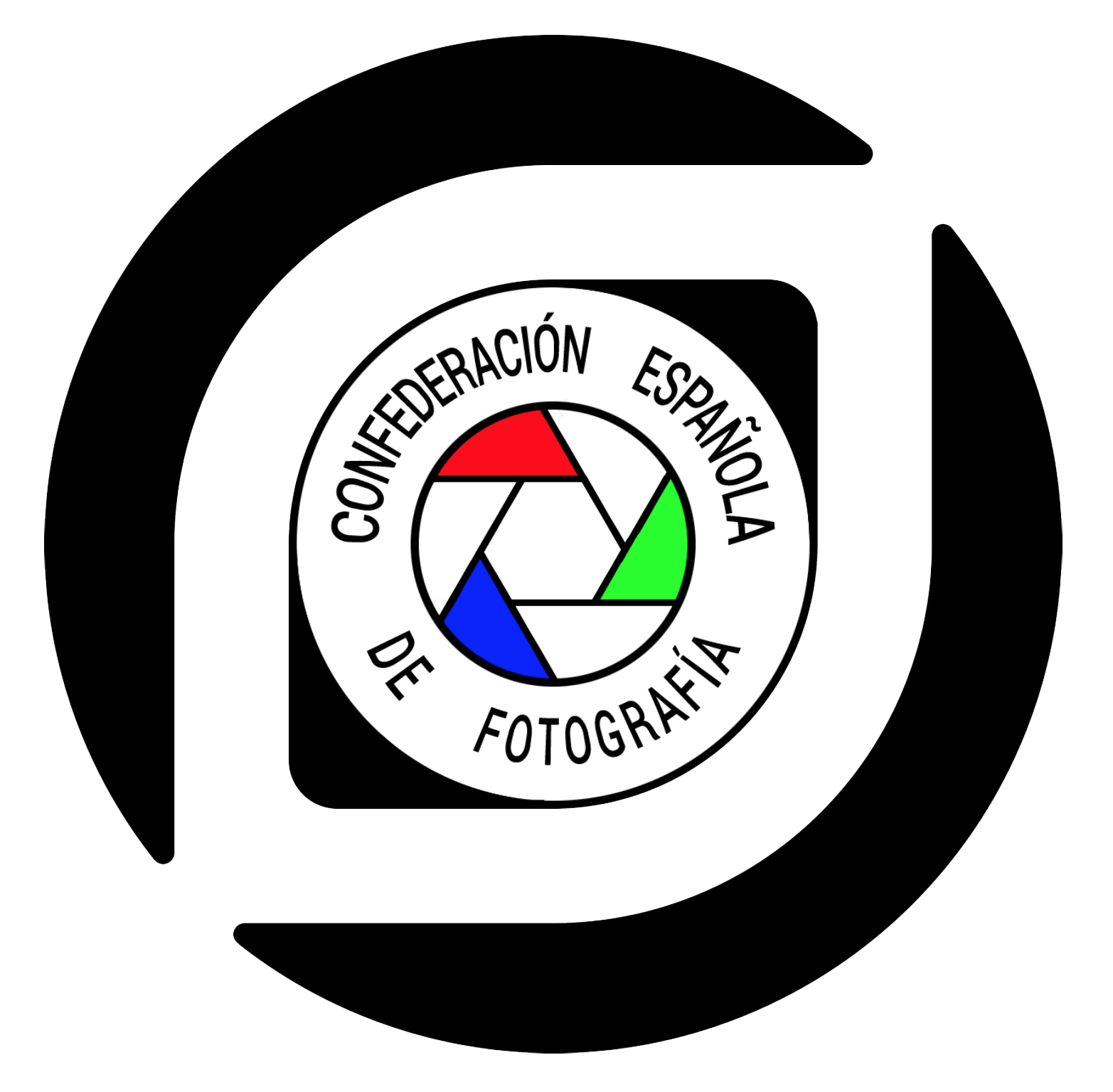 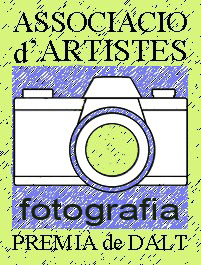 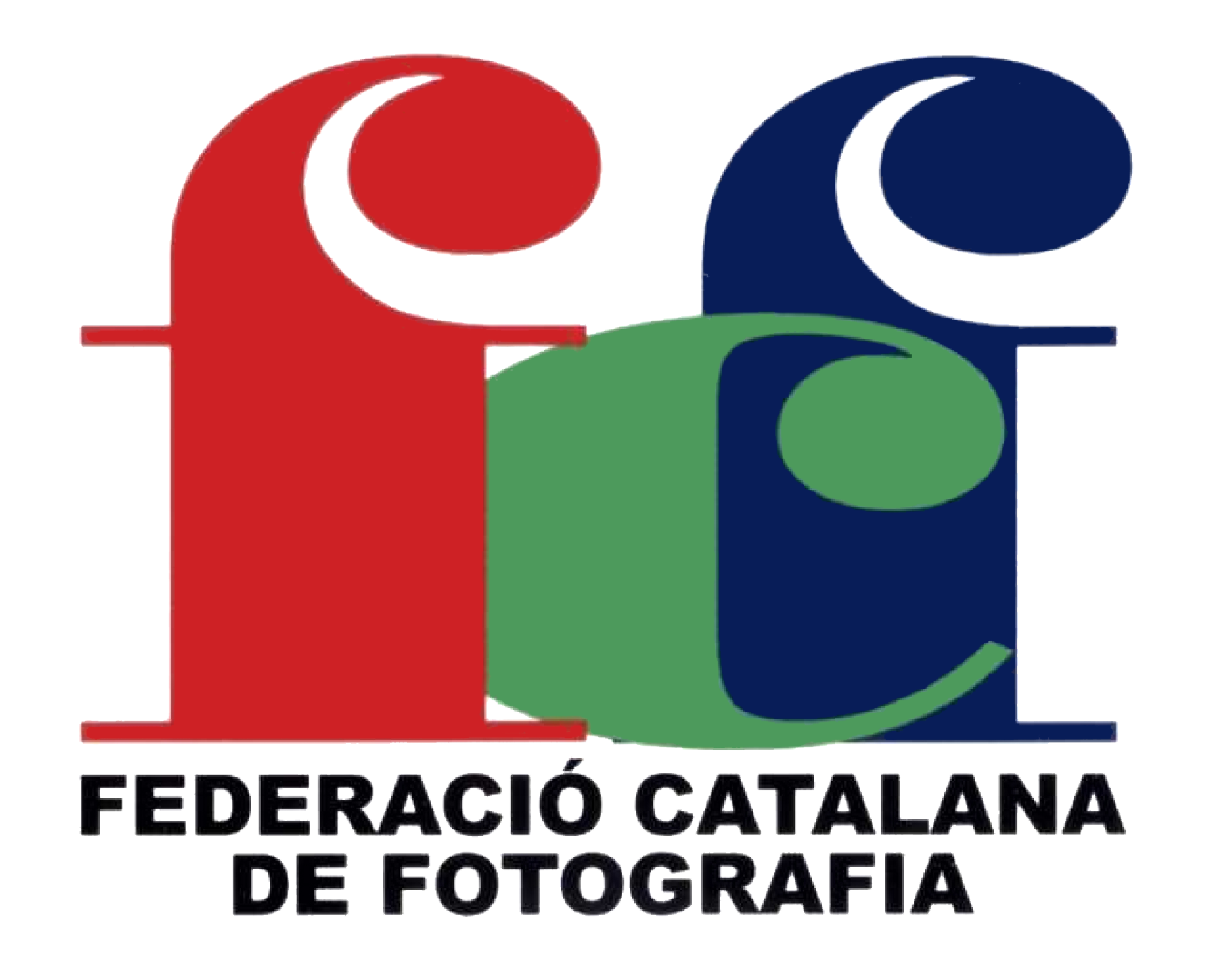 Bases del ConcursoEste concurso está organizado por l’Associació d’Artistes de Premià de Dalt, con sede en C / Riera, 88 08338 Premià de DaltRECONOCIMIENTO OFICIAL: El concurso está reconocido por la Federación Catalana de Fotografía (FCF) con el núm. 2021/37, y Confederación Española de Fotografía (CEF) con el núm. I-2021-XX. Puntuable para la obtención de distinciones de la FCF y CEF, según normativas.COMISARIO DEL SALÓN Y CORREO DE CONSULTAS: Jaume Vila Alaman MFCF1 * -JOFCF-MCEF-EFIAP-RISF3, digifoto.pd@gmail.comPARTICIPANTES: Abierto a quien lo desee, excepto a personas directamente relacionadas con el jurado. No se admitirán a concurso obras o autores que no se ajusten a las bases.CALENDARIO:Admisión de obras: Desde el 1 de junio hasta las 24 horas del 15 de septiembre.Veredicto: El 25 de septiembre, presencial si lo permite la normativa sanitaria, si no, on-line.Notificación de resultados: Los autores podrán acceder a las fotografías ganadoras y finalistas, a partir del 9 de octubre, en la web del concursoEntrega de premios, proyección de las obras ganadoras y finalistas, e inauguración de la exposición: 22 de octubre a las 10 h en el museo Can Figueres, Riera 88, Premià de Dalt.CATEGORÍAS:	a) Libre colorb) Libre monocromo **OBRAS: Podrán presentarse un máximo de cuatro obras por sección. Las fotografías sólo podrán ser presentadas por sus autores y no se admitirán obras que hayan concursado en ediciones anteriores. Todas las partes de la imagen deben haber sido obtenidas por el autor. Cualquier imagen que haya sido reproducida a partir de una fotografía, retrato, gráfico u obra producida por otra persona será descalificada. La imagen no podrá tener ningún símbolo, nombre, título, firma, marca de agua, etc. que pueda identificar al autor o autora. No se aceptarán ni publicarán obras con contenidos contrarios al derecho del honor, intimidad o propia imagen de las personas, especialmente de menores. Los autores se responsabilizarán de la no existencia de derechos de terceros y de toda reclamación de derechos de imagen.FORMATO DE ENTREGA: Las imágenes se enviarán en formato JPG, perfil sRGB, un máximo de 3000 píxeles y mínimo de 1500 píxeles tanto en sentido vertical como horizontal, una resolución de 300 ppp. y un máximo de 2,5 MB. Todas las imágenes deben tener título. Frases como "sin título" o el nombre del archivo fotográfico (p. Ex.DSC1234.jpg), no serán admitidas.PRESENTACIÓN DE LAS OBRAS Y DERECHOS DE INSCRIPCIÓN: Únicamente a través de la web del concurso: https://digiphoto.fotogenius.esLos derechos de inscripción serán de 15 € independientemente de las categorías y número de fotografías presentadas. El pago se hará exclusivamente por PayPal, a través de Fotogenius. No se admitirán las obras de autores que no cumplan todas las condiciones de participación o no hayan pagado los derechos de inscripción.PREMIOS:Mejor autor del salón: para el autor con más aceptaciones en el salón y en caso de empate, el que tenga mejor suma de puntuaciones de las obras aceptadas: Medalla de Oro de la CEF y 200 €Por cada categoría: 	1º premio a obra única: Medalla grabada de Oro FCF y 100 €2º premio a obra única: Medalla grabada de Plata CEF y 75 €3º premio a obra única: Medalla grabada de Bronce CEF y 50 €Trofeo Jaume Vila de l’Ajuntament de Premià de Dalt: para el autor local o socia/socio de la entidad que tenga mejor suma de puntuaciones entre las dos categorías. En caso de empate, el jurado decidirá el ganador.Por cada categoría:	2º premio a la obra única de autor local, con mejor puntuación: Medalla grabada de Plata FCF.3º premio a la obra única de autor local, con la segunda mejor puntuación: Medalla grabada de Bronce FCF.Para optar a los premios para autores locales, deberá hacerse constar que se es socio de la entidad o inscribirse en el concurso, necesariamente, con la dirección de la primera o segunda residencia en Premià de Dalt. Deberá justificarse en caso de premio.La cantidad en metálico de los premios relacionados en estas bases, es el importe neto a percibir por la persona premiada, una vez realizadas las retenciones fiscales legalmente establecidas.RECONOCIMIENTO DE OBRAS: Las obras mejor clasificadas, hasta un número equivalente al 15% de las presentadas, son consideradas aceptaciones y puntúan para la obtención de las distinciones de FCF y CEF. Las obras premiadas se contabilizarán dentro del 15% de obras aceptadas.JURADO Y FALLO: El jurado estará formado por tres miembros del Cuerpo de Jurados de la Federación Catalana de Fotografía y su fallo será inapelable. Los premios no podrán declararse desiertos. Cada concursante podrá sumar premios de los dos apartados: Libre abierto i Trofeo Jaume Vila, aunque en cada apartado solo podrá obtener un premio en cada categoría: color i monocromo. La deliberación y veredicto del jurado tendrá lugar, si la normativa sanitaria lo permite, el sábado 25 de septiembre a las 10 h en Can Figueres, calle Riera, 88 de Premià de Dalt. Será público, pero si las condiciones sanitarias del país no lo permitieran, el veredicto se haría a puerta cerrada u online.AUTORÍA Y CESIÓN DE DERECHOS: Las fotografías ganadoras pasarán a formar parte del fondo fotográfico de AAPD, que se reserva el derecho de publicarlas, difundirlas y reproducirlas sin ánimo de lucro, citando siempre el nombre del autor.ACEPTACIÓN DE BASES Y RESOLUCIÓN DE CONFLICTOS: El hecho de participar supondrá la total aceptación de estas bases y en particular de los reglamentos de la CEF y FCF que han dado su reconocimiento en el concurso. Cualquier caso no previsto en estas bases será resuelto por la entidad organizadora.** DEFINICIÓN DE FOTOGRAFÍA EN BLANCO Y NEGRO Y MONOCROMO: Una obra en blanco y negro, desde gris claro (blanco) a gris muy oscuro (negro), es una obra monocroma con diferentes matices de grises. Una obra blanco y negro virada íntegramente a un solo color se considerará monocroma. Al  contrario, una obra blanco y negro modificada por un viraje parcial con añadido de un color, se convierte en una obra policroma, debiendo figurar en la categoría color.